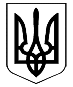 ВЕЛИКОДИМЕРСЬКА СЕЛИЩНА РАДАБРОВАРСЬКОГО РАЙОНУ КИЇВСЬКОЇ ОБЛАСТІР І Ш Е Н Н ЯПро затвердження проекту землеустроющодо відведення земельної ділянкиу разі зміни її цільового призначеннягр. Романько Надії Володимирівні          Розглянувши проект землеустрою щодо відведення земельної ділянки у разі зміни їх цільового призначення гр.  Романько Надії Володимирівни з ведення особистого селянського господарства на  для будівництва і обслуговування житлового будинку, господарських будівель і споруд (присадибна ділянка)  в смт Велика Димерка, площею 0,1091 га, розроблений ТОВ «Укргеоземпроект» та керуючись ст. 26, ч. 1 ст. 59  Закону України «Про місцеве самоврядування в Україні», ст. 50 Закону України «Про землеустрій», п. 5 ст. 16 Закону України «Про державний земельний кадастр», ст. ст. 118, 122, 123, 186-1 Земельного кодексу України, враховуючи позитивні висновки та рекомендації постійної депутатської комісії з питань земельних відносин та охорони навколишнього природного середовища, селищна радаВ И Р І Ш И Л А:Затвердити проект землеустрою щодо відведення земельної ділянки у разі зміни її цільового призначення гр. Романько Надії Володимирівні з ведення особистого селянського господарства на  для будівництва і обслуговування житлового будинку, господарських будівель і споруд (присадибна ділянка)  в смт Велика Димерка, площею 0,1091 га, розроблений ТОВ «Укргеоземпроект».Змінити цільове призначення земельної ділянки з ведення особистого селянського господарства на для будівництва і обслуговування житлового будинку, господарських будівель і споруд (присадибна ділянка), площею 0,1091 га, яка належить Романько Надії Володимирівні кадастровий номер 3221281201:01:094:0075.Гр. Романько Надії Володимирівні приступити до використання земельної ділянки за цільовим призначенням після реєстрації речового права на земельну ділянку та отримання правовстановлюючих документів на земельні ділянки.Секретар ради						Антоніна СИДОРЕНКОсмт Велика Димерка08 жовтня 2020 року№ 904 ХL-VІІ 